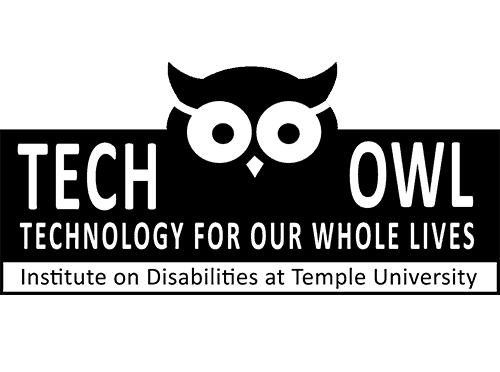 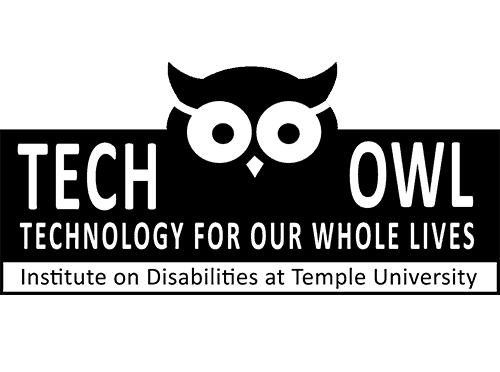 Who are we?TechOWL (Technology for Our Whole Lives)Main ofﬁce #: 800-204-7428 Izzy's phone Ext. 3053Who can join?Young adults with developmental/intellectual disabilities in PA. All AT Champions will receive a stipend.